Elkhart and St Joseph Counties Head Start ConsortiumEsta es una institucion de iguald de oportunidadesVenga y crea recuerdos en nuestro Festival de Otono de Head StartACTUACIONES DE SUS NIÑOSFECHA: Noviembre 14, 2019 St Joseph County Lugar: Lafayette School Hora: 5:00 pm        Dirección: 245 North Lombardy Drive, Door 1, South Bend, In 46619          Creando conexiones y construyendo lazos con tu comunidad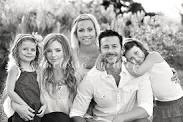 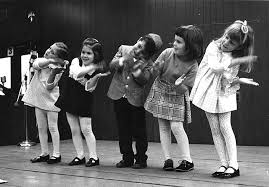 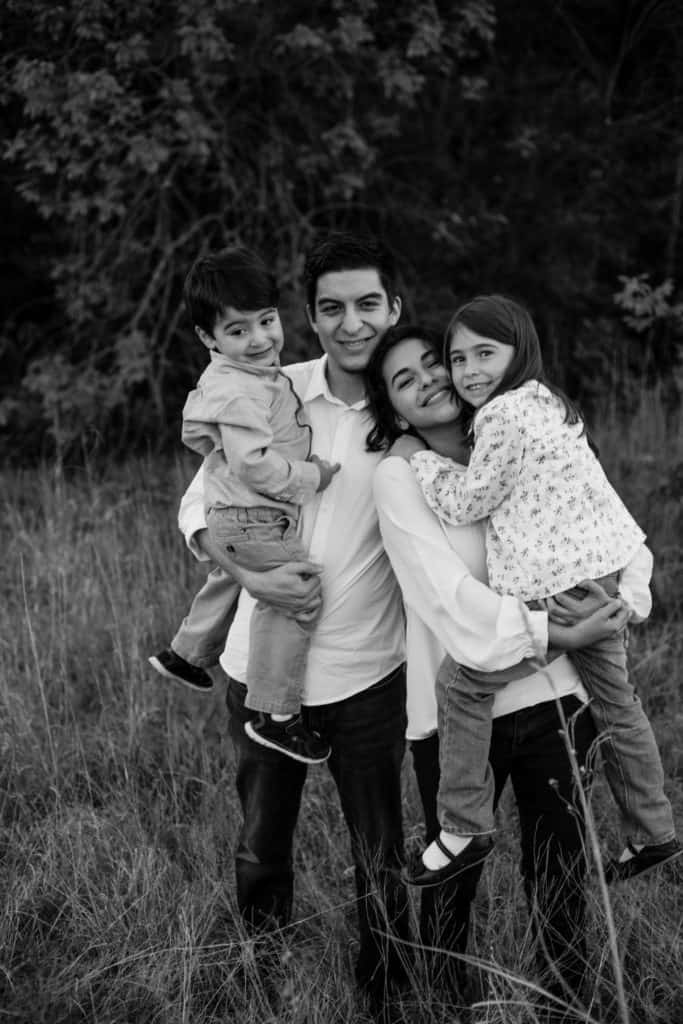                                    * Aprenda en familia    Salud y Bienestar                         Desarollo de la Familia                                                        Paternidad